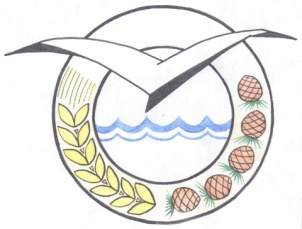 РЕСПУБЛИКА БУРЯТИЯПРИБАЙКАЛЬСКАЯ РАЙОННАЯ АДМИНИСТРАЦИЯПОСТАНОВЛЕНИЕот  13   февраля    2017 года   № 160      Об утверждении Положения о сети наблюдения и лабораторного контроля гражданской обороны муниципального образования «Прибайкальский район»В соответствии с федеральными законами от 21.12.1994 г. № 68-ФЗ  «О защите населения и территории от чрезвычайных ситуаций природного и техногенного характера», от 12.02.1998 г. № 28-ФЗ «О гражданской обороне», постановлением Правительства Российской Федерации от 26.11.2007 г.  № 804  «Об утверждении Положения о гражданской обороне в Российской Федерации», постановлением Правительства Республики Бурятия от 03. 02. 2017 г. № 48 «Об утверждении Положения о сети наблюдения и лабораторного контроля гражданской обороны Республики Бурятия  п о с т а н о в л я ю:1. Утвердить прилагаемое Положение о сети наблюдения и лабораторного контроля гражданской обороны муниципального образования «Прибайкальский район» (прилагается).2. Рекомендовать руководителям учреждений, организаций, входящих в сеть наблюдения и лабораторного контроля гражданской обороны муниципального образования «Прибайкальский район», руководствоваться в своей деятельности настоящим Положением.3. Признать утратившим силу:- постановление Прибайкальской районной администрации от 28.11. 2008 г. № 1020  «О сети наблюдения и лабораторного контроля гражданской обороны МО «Прибайкальский район».4. Настоящее постановление опубликовать в районной газете «Прибайкалец».5. Контроль за исполнением настоящего постановления оставляю за собой.6. Постановление  вступает в законную силу со дня его подписания.  Глава                                   Г.Ю. ГаличкинИсп. Марченко В.А.Тел. 41-5-65                 УТВЕРЖДЕНО    постановлением Прибайкальской             районной администрации             от 13.02. 2017 г. № 160ПОЛОЖЕНИЕ о сети наблюдения и лабораторного контроля гражданской обороны муниципального образования «Прибайкальский район»1. Общие положения1.1. Настоящее Положение определяет вопросы организации работы и порядок функционирования сети наблюдения и лабораторного контроля гражданской обороны муниципального образования «Прибайкальский район» (далее - СНЛК ГО МО «Прибайкальский район»),   перечень учреждений СНЛК ГО МО «Прибайкальский район»,  функционирующих на уровне Прибайкальского района, и разработано в соответствии с Федеральным законом от 21.12.1994 № 68-ФЗ «О защите населения и территорий от чрезвычайных ситуаций природного и техногенного характера», постановлениями Правительства Российской Федерации от 26.11.2007 № 804 «Об утверждении Положения о гражданской обороне в Российской Федерации», от 24.03.1997 № 334 «О порядке сбора и обмена в Российской Федерации информацией в области защиты населения и территорий от чрезвычайных ситуаций природного и техногенного характера»,  постановлением Правительства Республики Бурятия от 03. 02. 2017 г. № 48 « Об утверждении Положения о сети наблюдения и  лабораторного контроля гражданской обороны Республики Бурятия» 1.2. СНЛК  ГО МО «Прибайкальский район» является составной частью сил и средств наблюдения и контроля Бурятской территориальной подсистемы Единой государственной системы предупреждения и ликвидации чрезвычайных ситуаций, районного звена ТП РСЧС Республики Бурятия,  формируется на основе учреждений, функционирующих на территории Прибайкальского района и решающих задачи наблюдения и лабораторного контроля в масштабе Прибайкальского района.  1.3. Непосредственное руководство подведомственными учреждениями СНЛК ГО МО «Прибайкальский район» осуществляют соответствующие министерства и ведомства.1.4. Наблюдение и лабораторный контроль на территории Прибайкальского района организуется и проводится в установленном порядке в целях:- своевременного обнаружения и индикации радиоактивного, химического, биологического (бактериологического) заражения (загрязнения) питьевой воды, пищевого и фуражного сырья, продовольствия, объектов окружающей среды (воздуха, почвы, воды открытых водоемов, растительности и других) при чрезвычайных ситуациях мирного и военного времени;- принятия экстренных мер по защите населения, сельскохозяйственного производства от радиоактивных веществ          (далее - РВ), отравляющих веществ (далее - ОВ), аварийно химически опасных веществ (далее - АХОВ), биологических (бактериологических) средств (далее - БС) - возбудителей инфекционных заболеваний.2. Структура СНЛК ГО МО «Прибайкальский район»2.1. Основу СНЛК ГО МО «Прибайкальский район» составляют учреждения и организации расположенные на территории Прибайкальского района, которые способны к выполнению задач по  наблюдению и лабораторному контролю,  отвечают требованиям по функционированию в режиме повышенной готовности (срок приведения в готовность 6 - 8 часов) и в режиме чрезвычайных ситуаций.2.2. СНЛК ГО МО «Прибайкальский район» имеет два уровня (приложение № 1 к настоящему Положению): - местный;- объектовый. Местный уровень формируется на основе ведомственных лабораторий и учреждений,  являющихся базовыми для сети наблюдения и лабораторного контроля (приложение № 2 к настоящему Положению), решающих задачи в масштабах Прибайкальского района Республики Бурятия  Координацию деятельности СНЛК ГО МО «Прибайкальский район» в Прибайкальском районе  осуществляют: -  районная Комиссия по предупреждению и ликвидации чрезвычайных ситуаций и обеспечению пожарной безопасности;         - главный специалист Прибайкальской районной администрации по делам ГО и ЧС ( в соответствии с решением Главы МО «Прибайкальский район», первого заместителя руководителя Прибайкальской районной администрации – заместителя по инфраструктуре).Объектовый уровень СНЛК ГО МО «Прибайкальский район» состоит из лабораторий и постов наблюдения учреждений (объектов экономики) Прибайкальского района  (приложение № 2 к настоящему Положению),Координацию деятельности СНЛК ГО МО «Прибайкальский район» на объектовом уровне осуществляют объектовые комиссии по предупреждению и ликвидации чрезвычайных ситуаций и обеспечению пожарной безопасности и соответствующие органы управления (специалисты) по делам гражданской обороны и чрезвычайным ситуациям объекта экономики.3. Основные задачи СНЛК ГО МО «Прибайкальский район»Основными задачами СНЛК ГО МО «Прибайкальский район» являются: - прогнозирование и оценка радиационной, химической и биологической (далее - РХБ) обстановки в мирное и военное время, а также в зонах чрезвычайных ситуаций; - своевременное выявление и оценка РХБ обстановки методом наблюдения и лабораторного контроля; - участие в определении зон радиоактивного, химического загрязнения и биологического заражения по степени опасности для населения и сельскохозяйственного производства; - обобщение и передача данных о РХБ обстановке в соответствующие инстанции по установленным формам и выработка предложений для принятия экстренных мер по защите населения и территорий. 4. Порядок функционирования и передачи информации учреждениями СНЛК ГО МО «Прибайкальский район»4.1. Функционирование СНЛК ГО МО «Прибайкальский район» осуществляется в трех режимах:4.1.1. В режиме повседневной деятельности (мирное время, нормальная радиационная, химическая, микробиологическая обстановка, отсутствие эпидемий, эпизоотий, эпифитотий) наблюдение и лабораторный контроль проводится в объемах задач, установленных для каждого учреждения СНЛК ГО МО «Прибайкальский район» вышестоящим органом. Информация о результатах наблюдения и лабораторного контроля представляется по установленному регламенту в вышестоящий орган по подчиненности.Учреждения СНЛК ГО МО «Прибайкальский район» в установленном порядке создают и освежают запасы материальных средств, поддерживают в готовности лабораторное оборудование и средства передачи информации.4.1.2. В режиме повышенной готовности (ухудшение производственно-промышленной, радиационной, химической, микробиологической, сейсмической и гидрометеорологической обстановки, прогноз о возможном возникновении чрезвычайной ситуации и угрозе начала войны) наблюдение и лабораторный контроль проводится в объеме задач, предусмотренных настоящим Положением.Информация об ухудшении обстановки, обнаружении в воздухе, почве, воде, растительности, продовольствии, пищевом и фуражном сырье и других РВ, АХОВ в концентрациях (уровнях радиации), превышающих фоновые значения или предельно допустимые концентрации (предельно допустимые уровни (далее - ПДК (ПДУ), а также ОВ и БС; о случаях опасных для жизни и здоровья инфекционных заболеваний людей, животных и растений; о случаях высокого загрязнения природной среды передается учреждениями СНЛК ГО МО «Прибайкальский район» в вышестоящий орган по подчиненности и одновременно в Единую дежурную диспетчерскую службу МО «Прибайкальский район» (приложение № 3 к настоящему Положению).4.1.3. В режиме чрезвычайной ситуации (возникновение и ликвидация чрезвычайных ситуаций в мирное время, при биотерроризме, применении противником современных средств поражения в военное время) наблюдение и лабораторный контроль проводятся в объеме задач, предусмотренных Положением о сети наблюдения и лабораторного контроля Российской Федерации.Экстренная информация об обнаружении в объектах окружающей среды (воздухе, почве, воде), продуктах питания, пищевом и фуражном сырье РВ, АХОВ в количествах, значительно превышающих фоновые значения или ПДК (ПДУ), а также ОВ и БС; о массовых вспышках особо опасных инфекционных заболеваний (поражений) людей, животных и растений; о случаях высокого загрязнения окружающей среды передается учреждениями СНЛК ГО МО «Прибайкальский район» в вышестоящий орган и одновременно      в Единую дежурную диспетчерскую службу МО «Прибайкальский район» (приложение № 3 к настоящему Положению).Передача экстренной информации (уведомления) при режиме повышенной готовности и чрезвычайной ситуации осуществляется в формализованном и неформализованном виде по имеющимся каналам связи немедленно и с последующим письменным подтверждением (донесением) не позднее 2-х часов с момента уведомления о возникновении чрезвычайной ситуации. Последующая информация о развитии обстановки передается с периодичностью не более 4-х часов (если сроки подобных сообщений не оговорены особо).4.2. Состав и конкретные формы представления информации по подчиненности устанавливаются для каждого учреждения СНЛК ГО МО «Прибайкальский район»  вышестоящим органом и закрепляются соответствующей инструкцией. Органы  местного самоуправления и органы управления (специалисты) по делам гражданской обороны и чрезвычайным ситуациям объекта экономики представляют информацию согласно Инструкции о сроках и формах представления информации в области защиты населения и территорий от чрезвычайных ситуаций природного и техногенного характера, утвержденной приказом МЧС России от 07.07.1997 № 382 (с изменениями внесенными приказом МЧС России от 8 июля 2004 года N 329). 5. Задачи учреждений СНЛК ГО МО «Прибайкальский район»5.1. На гидрометеорологические станции БЦГМС расположенными на территории Прибайкальского района» возлагаются задачи:- измерение мощности доз радиоактивного излучения на местности в районе расположения метеоплощадок;- установление наличия ОВ и АХОВ в атмосфере, воде открытых водоемов и на местности;- осуществление отбора проб воздуха, аэрозолей из приземного слоя атмосферы, воды открытых водоемов и доставка их в БЦГМС.5.2.  Основными задачами филиала федерального бюджетного учреждения здравоохранения «Центр гигиены и эпидемиологии в Республике Бурятия» в Баргузинском районе, являются:- проведение санитарно-эпидемиологической разведки на обслуживаемой территории;- установление наличия (на основе косвенных признаков) в объектах окружающей среды микробиологических средств боевых рецептур в военное время и возбудителей инфекционных заболеваний людей при чрезвычайных ситуациях мирного времени;- исследование проб, отобранных из объектов окружающей среды, продовольствия, питьевой воды и пищевого сырья, на зараженность известными возбудителями;- измерение мощности доз радиоактивного излучения на местности в районе расположения учреждения;- установление наличия в объектах окружающей среды ОВ, АХОВ и проведение их предварительной идентификации;- отбор проб из объектов окружающей среды, продовольствия, питьевой воды и пищевого сырья, зараженных РВ, ОВ, АХОВ и БС, и доставка их в вышестоящий орган по подчиненности для лабораторных исследований и проведения санитарной экспертизы.5.3. Основными задачами Прибайкальского филиала РГУ ветеринарии «БРСББЖ», являются :- проведение ветеринарной разведки на объектах сельского хозяйства;- установление  вида  биологических  средств  боевых  рецептур  в военное время и возбудителей инфекционных заболеваний животных при чрезвычайных ситуациях мирного времени в материалах, взятых от больных, трупов животных и птиц, а также фуражного сырья и воды в местах водопоя животных (специфическая идентификация);- проведение лабораторной диагностики инфекционных болезней животных и птиц;  - осуществление идентификации выделенных вирусов, штаммов, микроорганизмов;- измерение мощности доз радиоактивного излучения на местности в районе расположения учреждения;- определение удельной и объемной активности радионуклидов в пробах пищевого сырья животного происхождения, фуражного сырья и воды на контролируемых объектах;- установление радионуклидного состава исследуемых проб, зараженных радиоактивными веществами;- определение зараженности сельскохозяйственных животных и птиц, продуктов животноводства, растениеводства, фуражного сырья и воды ОВ, АХОВ, а также осуществление их индикации;- проведение лабораторных исследований животных и птиц, пораженных РВ, ОВ, АХОВ;- проведение исследований пищевого сырья животного происхождения, воды (для водопоя сельскохозяйственных животных), а также фуражного сырья, зараженных РВ, ОВ, АХОВ и БС, с выдачей заключения о возможности их использования по назначению;- прогнозирование и оценка радиационной, химической и биологической (бактериологической) обстановки в целях обоснования планируемых защитных мероприятий;- оказание методической помощи ветеринарным лабораториям на закрепленной территории и подготовка кадров. 5.4. Посты радиационного и химического наблюдения на  предприятиях осуществляют наблюдение в чрезвычайных ситуациях мирного и военного времени для своевременного обнаружения в объектах окружающей среды РВ, ОВ, АХОВ и их индикацию техническими средствами.6. Материально-техническое обеспечение, подготовка кадров, специалистов СНЛК ГО МО «Прибайкальский район» 6.1. Учреждения СНЛК ГО МО «Прибайкальский район» должны иметь следующий комплект документации (в части, касающейся специфики учреждения):- ведомственное Положение (инструкцию) о работе СНЛК ГО МО «Прибайкальский район»;- соответствующий табель оснащения;- план перевода учреждений с мирного на военное время;- план подготовки и развития учреждения СНЛК ГО МО «Прибайкальский район» на текущий год и перспективу;- схему оповещения, сбора личного состава учреждения в рабочее и нерабочее время;- функциональные обязанности специалистов учреждений;- перечень особо опасных заболеваний и поражений людей, сельскохозяйственных животных и растений;- перечень АХОВ, вырабатываемых на химических предприятиях и хранящихся на территории объекта и региона;- перечень потенциально опасных объектов в радиационном, химическом и микробиологическом отношении;- инструкцию о порядке ведения радиационного, химического, биологического (бактериологического) наблюдения (разведки) и порядок оповещения о заражении (загрязнении) объектов окружающей среды;- инструкцию о порядке передачи информации о заражении (загрязнении) объектов окружающей среды со схемой связи;- методику отбора проб и проведения исследований на зараженность РВ, ОВ, АХОВ и БС, определенных Перечнем особо опасных заболеваний и поражений людей, сельскохозяйственных животных и растений;- нормы допустимых уровней радиоактивного заражения (загрязнения), предельно-допустимых концентраций ОВ и АХОВ в воздухе, питьевой воде, продовольствии, пищевом и фуражном сырье в мирное и военное время;- карту (схему) контролируемого района для отображения радиационной, химической и биологической (бактериологической) обстановки;- журнал регистрации отобранных (поступивших) проб и учета результатов анализов;- журнал радиационного, химического и биологического (бактериологического) наблюдения (разведки);- инструкцию по мерам безопасности при работе с пробами, зараженными (загрязненными) РВ, ОВ, АХОВ и БС;- переговорные таблицы, табели срочных донесений для передачи информации в вышестоящий орган по подчиненности, ФКУ ЦУКС ГУ МЧС России по РБ, и в РА ГО и ЧС, в Единую дежурную диспетчерскую службу МО «Прибайкальский район»- структуру СНЛК ГО РБ, СНЛК ГО МО «Прибайкальский район»6.2. Оснащение лабораторий табельным лабораторным оборудованием, химическими реактивами, посудой и другими техническими средствами для выполнения задач в мирное время производится за счет собственных средств учреждений СНЛК ГО МО «Прибайкальский район».Приборы, лабораторное оборудование, реактивы, средства индивидуальной защиты и другое имущество, которое не применяется для работы в условиях мирного времени, но требуется для решения задач на военное время или на период ликвидации чрезвычайной ситуации природного или техногенного характера, хранятся непосредственно в учреждениях СНЛК ГО МО «Прибайкальский район», используются только по прямому назначению и заменяются на новые в установленном порядке. Лабораторный контроль объектов окружающей среды, продуктов питания, пищевого сырья, питьевой воды, установление микроорганизмов и токсинов, выделенных из проб объектов окружающей среды и организма человека, проводятся по методикам, утвержденным МЧС России, Министерством здравоохранения России, Министерством природных ресурсов и экологии Российской Федерации.Исследование пищевого и фуражного сырья, а также диагностика заболеваний животных и птиц проводятся по методикам, утвержденным Департаментом ветеринарии Министерства сельского хозяйства России.Лабораторный контроль (кроме биологических средств) объектов окружающей среды осуществляется по методикам, утвержденным Министерством природных ресурсов и экологии Российской Федерации и Росгидрометом. Методики, используемые при контроле, должны быть аттестованы в соответствии с ГОСТ Р 8.563-2009 «Государственная система обеспечения единства измерений. Методики (методы) измерений».Все учреждения и  базовые лаборатории СНЛК ГО МО «Прибайкальский район»  должны быть аккредитованы в «Системе аккредитации Российской Федерации». Область аккредитации должна охватывать и задачи, возлагаемые на учреждения СНЛК ГО МО «Прибайкальский район»  настоящим Положением.6.3. Готовность учреждений СНЛК ГО МО «Прибайкальский район» к решению возложенных задач обеспечивается путем подготовки (обучения) специалистов в мирное время и оснащения отделов, лабораторий, станций и постов необходимым оборудованием, приборами и методиками. За подготовку (переподготовку) специалистов несут ответственность руководители учреждений           СНЛК ГО МО «Прибайкальский район».В целях совершенствования подготовки специалистов, учреждения СНЛК ГО МО «Прибайкальский район» могут, в установленном порядке, привлекаться к участию в соответствующих тренировках и учениях, проводимых уполномоченными государственными органами в сфере гражданской обороны и защиты населения и территорий от чрезвычайных ситуаций. 6.4. Сведения о работе и состоянии готовности учреждений и лабораторий СНЛК ГО МО «Прибайкальский район» ежегодно к концу III квартала представляют в вышестоящие организации и одновременно в Прибайкальскую районную администрацию.7. Финансовое обеспечение СНЛК ГО МО «Прибайкальский район»7.1. Финансирование СНЛК ГО МО «Прибайкальский район» в режиме повседневной деятельности осуществляется вышестоящими организациями  в пределах бюджетных ассигнований. Финансирование работ по заданиям производится за счет средств, предусмотренных на выполнение государственных программ по экологической безопасности, предупреждению и ликвидации чрезвычайных ситуаций (при ежегодном планировании в установленном порядке), а также средств, получаемых в результате деятельности, не запрещенной законодательством Российской Федерации и Республики Бурятия. 7.2. Финансирование мероприятий, связанных с участием учреждений СНЛК ГО МО «Прибайкальский район» в ликвидации последствий чрезвычайных ситуаций и стихийных бедствий, осуществляется за счет средств республиканского бюджета, хозяйствующего субъекта и средств бюджетов органов местного самоуправления. Финансирование из резервного фонда Республики Бурятия по ликвидации чрезвычайных ситуаций и последствий стихийных бедствий осуществляется по решению Правительственной комиссии по предупреждению и ликвидации чрезвычайных ситуаций и обеспечению пожарной безопасности.7.3. Ущерб и убытки, понесенные учреждениями СНЛК ГО РБ не по их вине в результате выполнения ими задач по ликвидации последствий чрезвычайных ситуаций и стихийных бедствий, возмещаются в установленном действующим законодательством порядке._______________Приложение  № 1к Положению о сети наблюдения и лабораторного контроля гражданской обороны МО «Прибайкальский район»Схема СНЛК ГО МО «Прибайкальский район»Приложение № 2к Положению о сети наблюдения и     лабораторного контроля гражданской обороны Республики БурятияМестный уровень СНЛК ГО МО «Прибайкальский район»1. Филиал ФГУЗ «Центр гигиены и эпидемиологии в Республике Бурятия в Баргузинском  районе- 671260, с. Турунтаево, ул. 1 квартал, дом 52. Прибайкальский филиал БУ ветеринарии «БРСББЖ»- 671260, с. Турунтаево, ул. Лазо, 143. Гидрометеорологические станции :- 671265, с. Нестерово, ул. Комсомольская 11/6- 671275, с. Горячинск, ул. бр. Андреевых, дом 1/3, 4. Посты радиохимического наблюдения  ( при наличии).______________Приложение № 3к Положению о сети наблюдения и лабораторного контроля гражданской обороны Республики БурятияПОРЯДОК информирования учреждений СНЛК ГО МО «Прибайкальский район» о радиационной, химической, биологической опасности, экстремальном загрязнении атмосферного воздуха, почвы, эпидемиологической угрозе 